Wednesday 17th June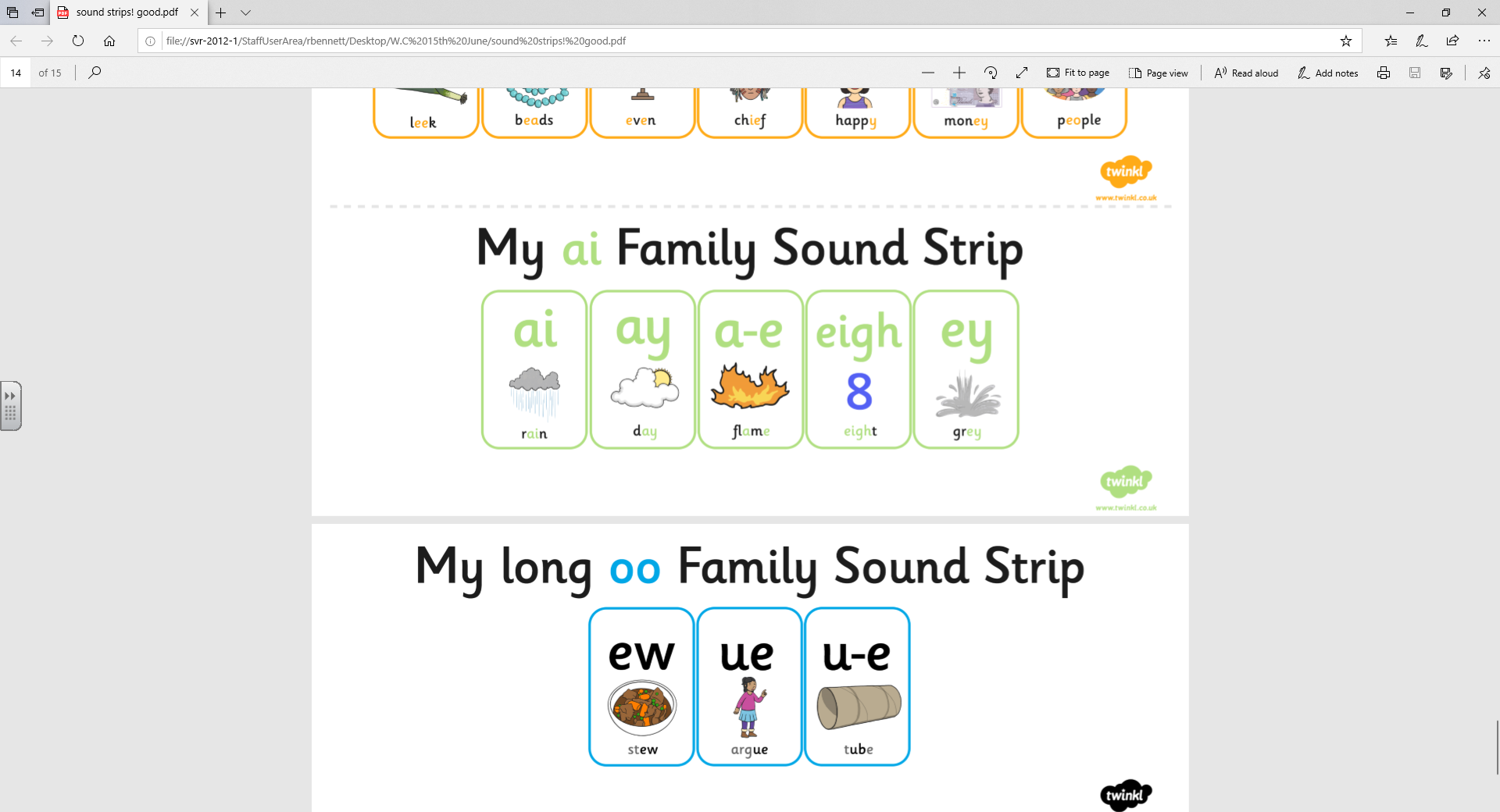 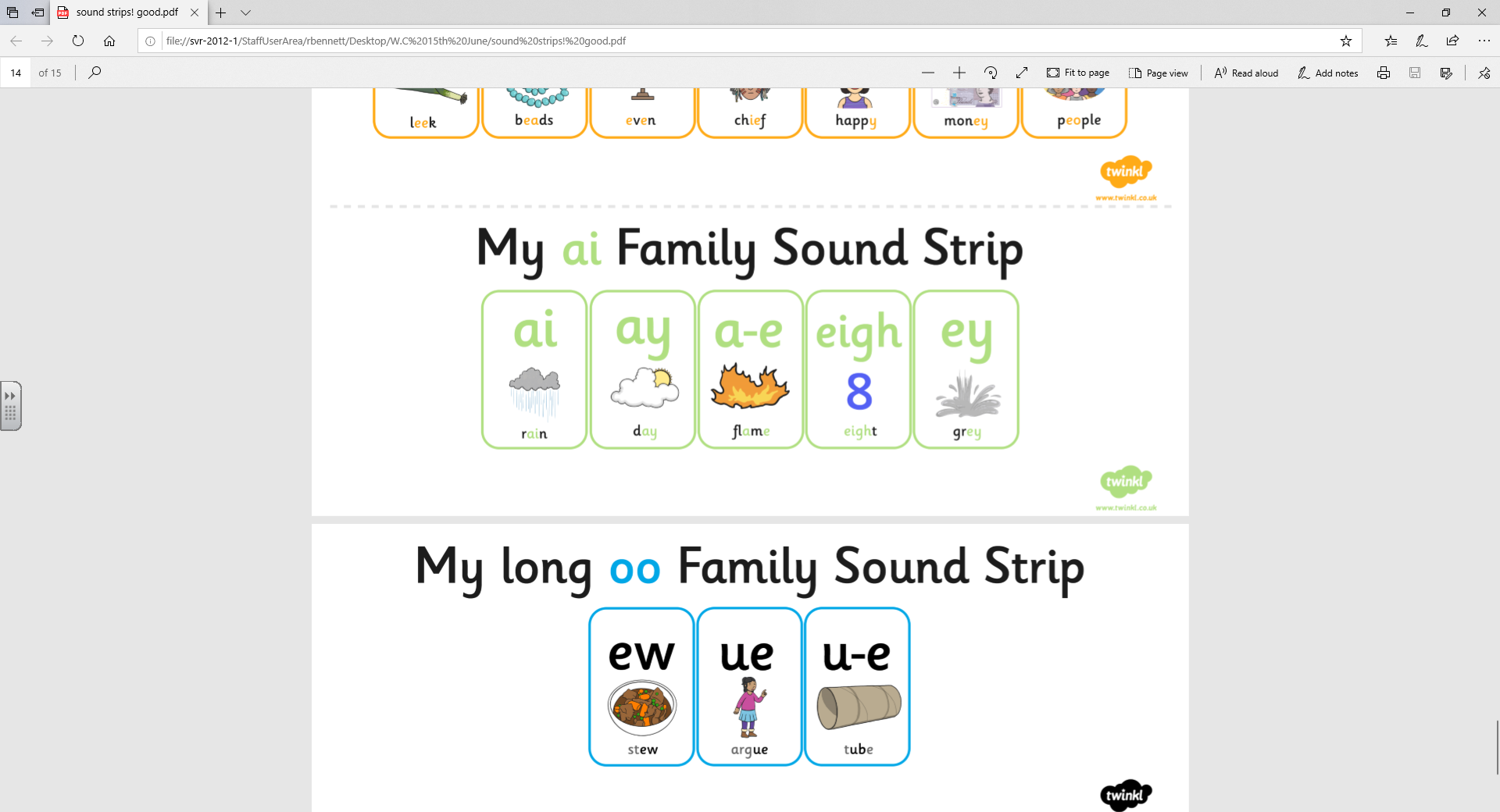 Wednesday 17th June 2020Can you find all the words to match each picture using sounds from the ‘ai’ family? 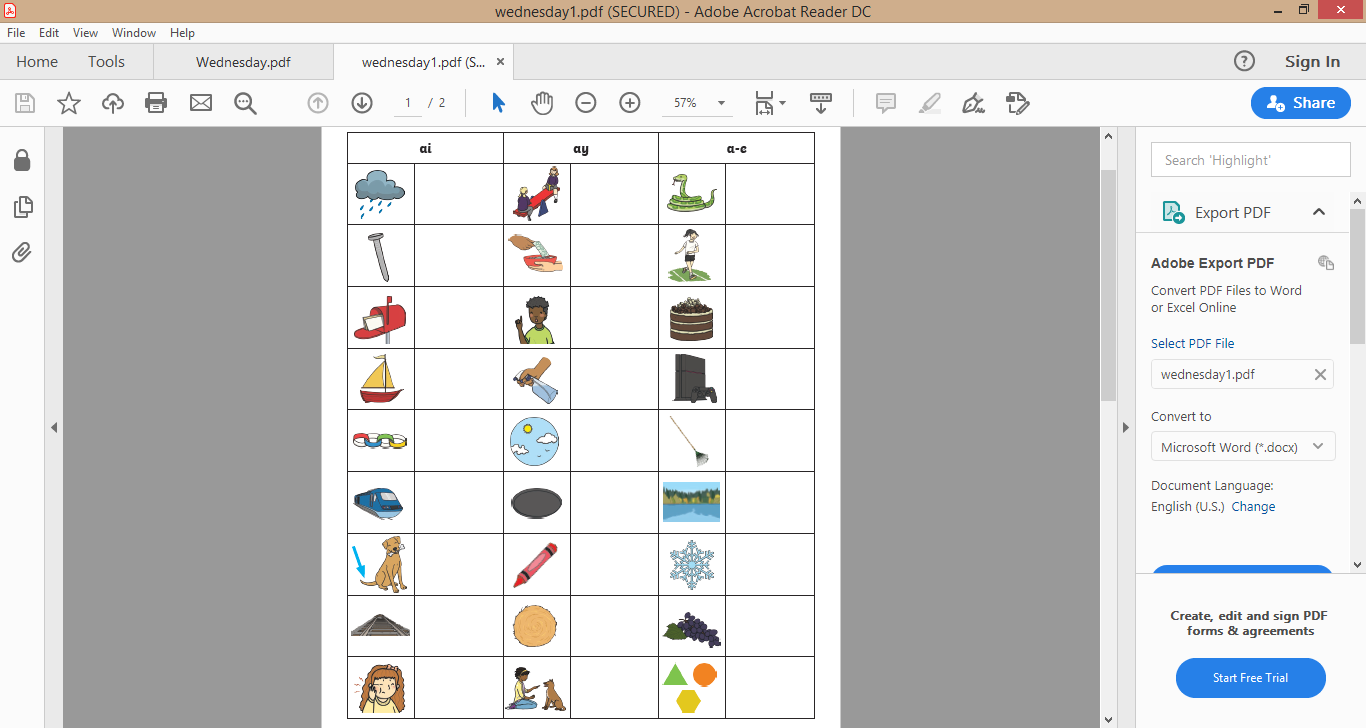 